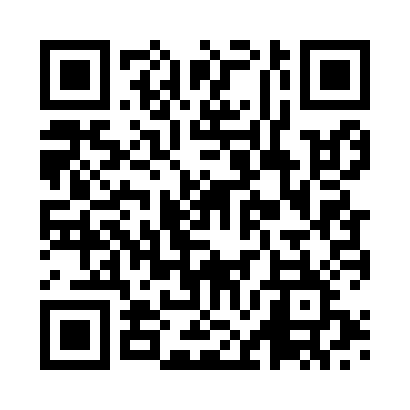 Prayer times for Kankra, IndiaWed 1 May 2024 - Fri 31 May 2024High Latitude Method: One Seventh RulePrayer Calculation Method: University of Islamic SciencesAsar Calculation Method: HanafiPrayer times provided by https://www.salahtimes.comDateDayFajrSunriseDhuhrAsrMaghribIsha1Wed3:435:0211:324:076:027:222Thu3:425:0211:324:076:037:233Fri3:415:0111:324:076:037:234Sat3:405:0111:324:076:037:245Sun3:395:0011:324:076:047:256Mon3:394:5911:324:076:047:257Tue3:384:5911:324:076:057:268Wed3:374:5811:324:076:057:269Thu3:364:5811:324:076:067:2710Fri3:364:5711:314:086:067:2811Sat3:354:5711:314:086:077:2812Sun3:344:5611:314:086:077:2913Mon3:344:5611:314:086:087:3014Tue3:334:5511:314:086:087:3015Wed3:324:5511:314:086:087:3116Thu3:324:5411:314:086:097:3217Fri3:314:5411:324:086:097:3218Sat3:304:5311:324:086:107:3319Sun3:304:5311:324:096:107:3420Mon3:294:5311:324:096:117:3421Tue3:294:5211:324:096:117:3522Wed3:284:5211:324:096:127:3623Thu3:284:5211:324:096:127:3624Fri3:274:5111:324:096:137:3725Sat3:274:5111:324:096:137:3726Sun3:274:5111:324:106:147:3827Mon3:264:5111:324:106:147:3928Tue3:264:5111:324:106:147:3929Wed3:264:5011:334:106:157:4030Thu3:254:5011:334:106:157:4031Fri3:254:5011:334:106:167:41